4th Annual Lone Wolf District Holiday Hog JackpotSponsored By: Friends and Families of Loraine FFASaturday December 14, 2013Loraine Ag Farm Facilities- HWY 644 SouthWeight Cards turned in by Noon- Show begins at 1:30This jackpot show will be for showmanship practice to get ready for the spring shows. It will be open to any Jr or Sr FFA member from the schools within the Lone Wolf District only. This year the pigs will be on sand, please do not bring bedding. With the holiday approaching and the shows that matter in your respected areas, clipping of the hogs is not needed. This show is for practice for young kids to get ring experience. Weigh your own, class your own.$10 entry fee—No early entries. Enter upon arrival.Prizes given to grand and reserve as well as breed division winners. The traditional door prizes will be given as well throughout the show.This year, there will be a soup, stew, chili and bean kitchen. No concession. The food will be help yourself throughout the day for donations only. $5 Jackpot showmanship at the conclusion of the show broken up by age divisions. $10 jackpot showmanship for alumni, ag teachers, out of school friends of the FFA.Inside Wash racks are available with weather depending. If too cold, no need to stress and wash.You may show out of trailers if you choose.Judge: Mr. Bill Bender—Abilene, TexasPlease feel free to call and ask any questions. Good luck to each and all of you as we prepare for this upcoming show season. This will be a laid back teaching tool to help us all better our students to prepare for the shows ahead. Please let me know the mid-week prior as to how many you plan on bringing. Please distribute this flyer to your feeders upon receiving it. Let us know if we can be of any help and I hope to see y’all on the 14th .Duffy Galloway806-346-0497                                              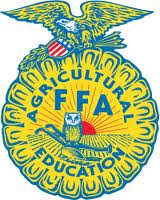 